Publish Your Self AssessmentYou will now attach and/or embed your self-assessment to the bottom of the blog post with the artifact you have chosen. You may choose to make this post private or public. After placing your artifact on a blog post, follow the instructions below.Categories - Self-AssessmentTags - Now tag your post using the tag that corresponds to the competency that you have written about. You can choose more than one. Please use lower case letters and be exact.#creativethinkingcc#communicationcc#criticalthinkingcc#socialresponsibilitycc#personalidentitycc#personalawarenessccUse the Add Document button located at the top of your post page and embed your self-assessment at the bottom of your blog post.Publish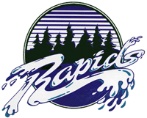 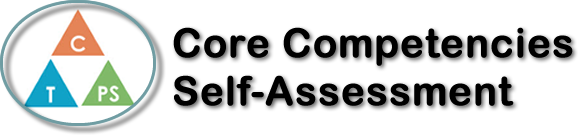 Name: Brad LeeDate:  Nov. 9, 2017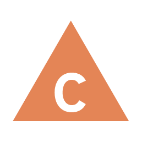 How does the artifact you selected demonstrate strengths & growth in the communication competency?In what ways might you further develop your communication competency?Self-ReflectionDescribe how the artifact you selected shows your strengths & growth in specific core competencies. The prompt questions on the left - or other self-assessment activities you may have done - may guide your reflection process.Communication: Recount, explain, reflectArtifact: Study Sheet (Government Unit) When making this study sheet, I demonstrate what lessons we’ve gone through. I’ve listed all 5 ideologies and what they think towards the public. I listed the comparisons of Liberalism and Conservative and went over the left and right sides ideas of democracy. I’ve listed the steps to an election and what is done in those steps. I’ve listed the three branches of the government with a description of who it consists and what their roles are in the government. And lastly, I’ve listed the steps of how a bill is created, and what is done in each step.I felt that I’ve shown what I’m capable of. I felt that I demonstrated each lesson well. What I would change is I would put more details in the descriptions when listing them.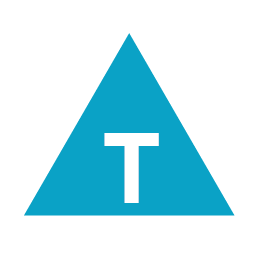 How does the artifact you selected demonstrate strengths & growth in the thinking competencies?In what ways might you further develop your thinking competencies?Self-ReflectionDescribe how the artifact you selected shows your strengths & growth in specific core competencies. The prompt questions on the left - or other self-assessment activities you may have done - may guide your reflection process.Communication: Recount, explain, reflectArtifact: Study Sheet (Government Unit) When making this study sheet, I demonstrate what lessons we’ve gone through. I’ve listed all 5 ideologies and what they think towards the public. I listed the comparisons of Liberalism and Conservative and went over the left and right sides ideas of democracy. I’ve listed the steps to an election and what is done in those steps. I’ve listed the three branches of the government with a description of who it consists and what their roles are in the government. And lastly, I’ve listed the steps of how a bill is created, and what is done in each step.I felt that I’ve shown what I’m capable of. I felt that I demonstrated each lesson well. What I would change is I would put more details in the descriptions when listing them.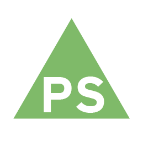 How does the artifact you selected demonstrate strengths & growth in the personal & social competencies?In what ways might you further develop your personal & social competencies?Self-ReflectionDescribe how the artifact you selected shows your strengths & growth in specific core competencies. The prompt questions on the left - or other self-assessment activities you may have done - may guide your reflection process.Communication: Recount, explain, reflectArtifact: Study Sheet (Government Unit) When making this study sheet, I demonstrate what lessons we’ve gone through. I’ve listed all 5 ideologies and what they think towards the public. I listed the comparisons of Liberalism and Conservative and went over the left and right sides ideas of democracy. I’ve listed the steps to an election and what is done in those steps. I’ve listed the three branches of the government with a description of who it consists and what their roles are in the government. And lastly, I’ve listed the steps of how a bill is created, and what is done in each step.I felt that I’ve shown what I’m capable of. I felt that I demonstrated each lesson well. What I would change is I would put more details in the descriptions when listing them.